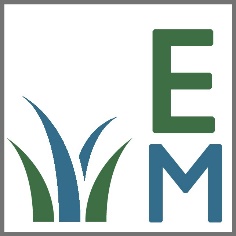 Tenant Insurance AddendumTenant(s), understand and agree that tenant's personal property is not insured by the Landlord. Generally, except under special circumstances, the Landlord is not legally responsible for losses to the Tenant's personal property or for Tenant's personal liability, and Owner's insurance will not cover such losses or damages. Tenant agrees to save and hold Landlord harmless from any claim for damages to Tenant's personal property arising from any cause, including leakage from breaking plumbing, roofs, weather, unreported mold, or any other water damage.Tenant(s) agrees to indemnify Landlord for liability arising from personal injuries or property damage caused by or permitted by Tenant(s), their guests and invitees. This includes injuries incurred in or around obvious areas of maintenance, repair or construction.If damages or injury to the Landlord's property is caused by Tenant or Tenant's guest, the Landlord's insurance company may have the right to sue the Tenant to recover payments made to the Landlord. This is referred to as "subrogation". In other words, after an insurance company has paid an Owner for damages you caused, the company may go after you for the full amount of money paid out. At the very least, you will be expected to pay the Owner's deductible on their insurance policy.Landlord requires Tenant(s) to procure a renter's insurance policy for protection against personal property losses and liability claims. Landlord does not recommend any particular company. The cost of Tenant's insurance is reasonable considering the peace of mind, protection and financial security that insurance provides. __________________ (Initial(s)), Tenant shall be solely obligated and responsible for obtaining renter’s insurance coverage with policy limits of liability of at least $500,000.00 and medical expense of at least $5,000.00 and maintaining such insurance for the Term.  Tenant shall provide proof of such insurance to Landlord and notify Landlord of any changes to the insurance.___________________(Initial(s)) Tenant(s) agree to purchase and maintain a renter's insurance policy for the entire term of the tenancy and will provide confirmation to Landlord prior to moving in to the property. ___________________(Initial(s)) Tenant agrees to provide Landlord a written copy or proof of Renters Insurance, anytime upon request.Tenant				   Date		     	        Tenant			           Date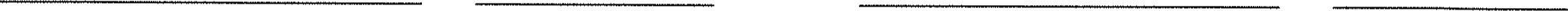 